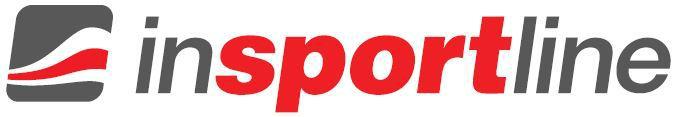 MANUAL DE UTILIZARE13970IN Banda de alergat electrica inSPORTline Gardian G8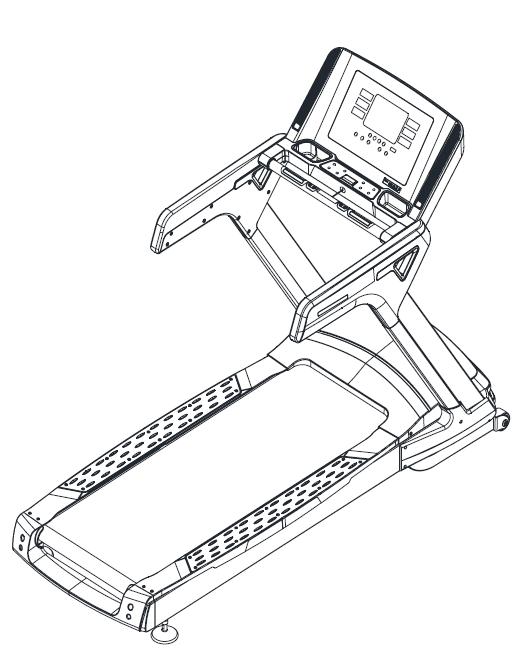 CUPRINSINSTRUCTIUNI DE SIGURANTA	3UTILIZARE SIGURA	3INSTRUCTIUNI DE ASAMBLARE	4INSTRUCTIUNI OPERARE CALCULATOR	..9INSTRUCTIUNI DE OPERARE	10MODUL MANUAL	10MODUL DE NUMARARE INVERSA	10PROGRAME PRESETATE	11PROGRAMUL UTILIZATORULUI	12PROGRAM FRECVENTA CARDIACA	12DEPANARE 	14ANTRENAMENT SIGUR	15MENTENANTA	16AJUSTAREA TENSIONARII SUPRAFETEI DE ALERGARE	16AJUSTAREA SUPRAFETEI DE ALERGARE	17METODE DE AJUSTARE	17VEDERE DE ANSAMBLU	18LISTA COMPONENTE	192INSTRUCTIUNI DE SIGURANTAATENTIE: Pentru a evita accidentarea, respectati urmatoarele instructiuni de siguranta:Cand utilizati banda de alergare, atasati cheia de siguranta la imbracaminte.In momentul alergarii, priviti inainte, nu priviti in jos.Cand ajustati viteza, cresteti nivelul treptat. In caz de urgenta apasati butonul de urgenta sau scoateti cheia de siguranta.Coborati de pe banda doar dupa ce o opriti.ATENTIECititi cu atentie instructiunile de mai jos.Consultati medicul inainte de a incepe orice program de exercitii.Asigurati-va ca toate suruburile sunt bine stranse.Nu depozitati produsul intr-o incapere cu umiditate ridicata, se poate deteriora.Purtati imbracaminte si incaltaminte sport  in timp ce va antrenati.Nu va antrenati cel putin 40 minute dupa ce ati mancat.Inainte de a alerga, efectuati cateva exercitii de incalzire.Persoanele cu hipertensiune trebuie sa consulte medicul inainte de a folosi produsul.Copiii nu trebuie sa se apropie.Produsul este destinat doar pentru adulti.Este interzis sa introduceti orice obiect in banda de alergare, acest lucru poate duce la deteriorarea acesteia.UTILIZARE SIGURA Carcasa de la motor trebuie sa fie asamblata inainte de a porni banda. Introduceti stecherul in priza cu impamantare de 16A. Asezati banda pe o suprafata dreapta si solida. Nu asezati banda pe un covor gros, deoarece va impiedica ventilarea corespunzatoare. Lasati un spatiu liber de cel putin 0.6 m in jurul benzii. Nu asaezati banda afara sau in apropierea apei. Daca se defecteaza cablul de alimentare, contactati furnizorul pentru a-l inlocui.Nu porniti banda de alergare in timp ce stati pe suprafata de alergare. Stati intotdeauna cu picioarele pe sinele aderente pana ce porneste banda.Nu purtati imbracaminte larga sau lunga pentru ca se poate agata de banda. Purtati doar pantofi sport in timp ce alergati.3Daca doriti sa scoateti carcasa de la motor, scoateti cablul de alimentare din priza intai. Copiii nu trebuie sa se apropie de banda cand aceasta functioneaza.Cand folositi banda pentru prima data, tineti mainile pe manere pana ce va obisnuiti cu miscarea.In caz ca doriti sa opriti banda imediat, trageti cheia de siguranta.Greutate maxima a utilizatorului: 180 kgCategoria: SB (EN957) – potrivita pentru uz comercial.ATENTIE! Monitorizarea frecventei cardiace nu este 100% precisa. Suprasolicitarea poate duce la accidente sau chiar moarte. Dacaaveti stari de lesin, opriti antrenamentul imediat.INSTRUCTIUNI DE ASAMBLAREIn cutie veti gasi urmatoarele componente: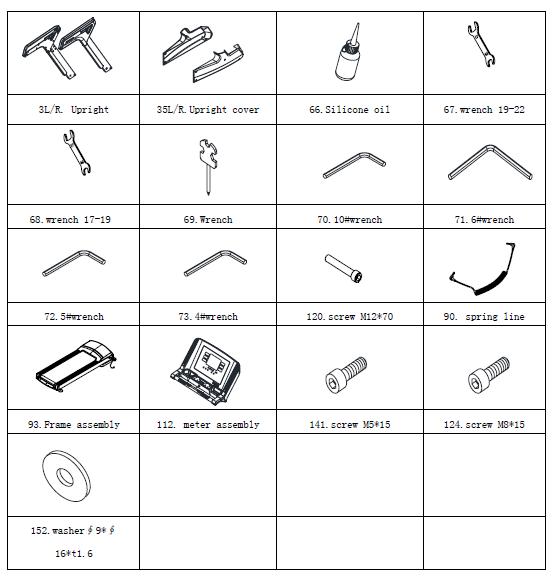 4ASAMBLARE:PAS 1Conectati cablul inferior al calculatorului (17) la cablul mijlociu (16). Atasati cele 2 manere L/R la cadrul de baza (93) si fixati cu suruburi M12*70 (120). Nu le strangeti ferm.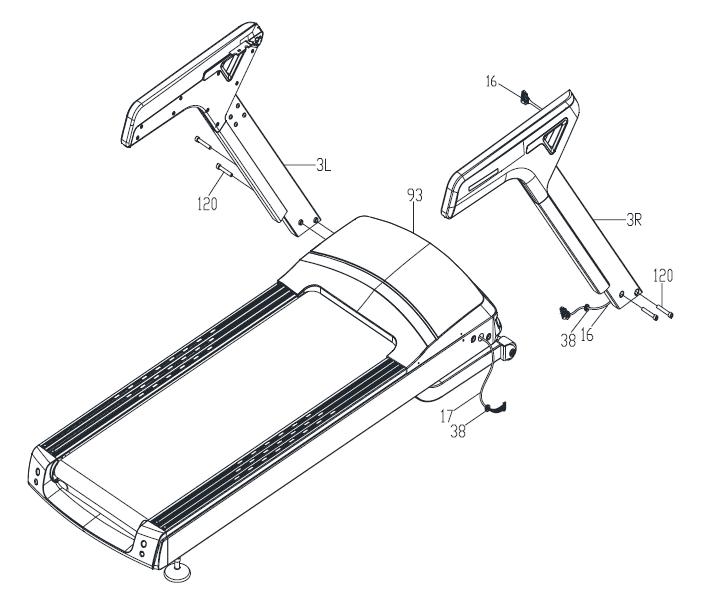 PAS 2Atasati calculatorul (112) la cele 2 manere (3L/R). Conectati cablul mijlociu al calculatorului (16) la cablul superior al calculatorului (15). Fixati folosind suruburi M8*15 (124) si saibe (152).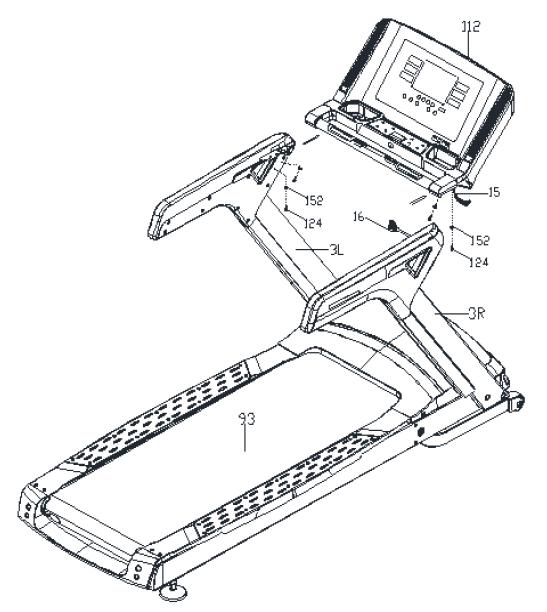 5Conectarea cablului V8 Folositi o cheie pentru a desface capacul calculatorului (Fig. 1 si 2). Scoateti cablul superior al calculatorului (Fig. 3).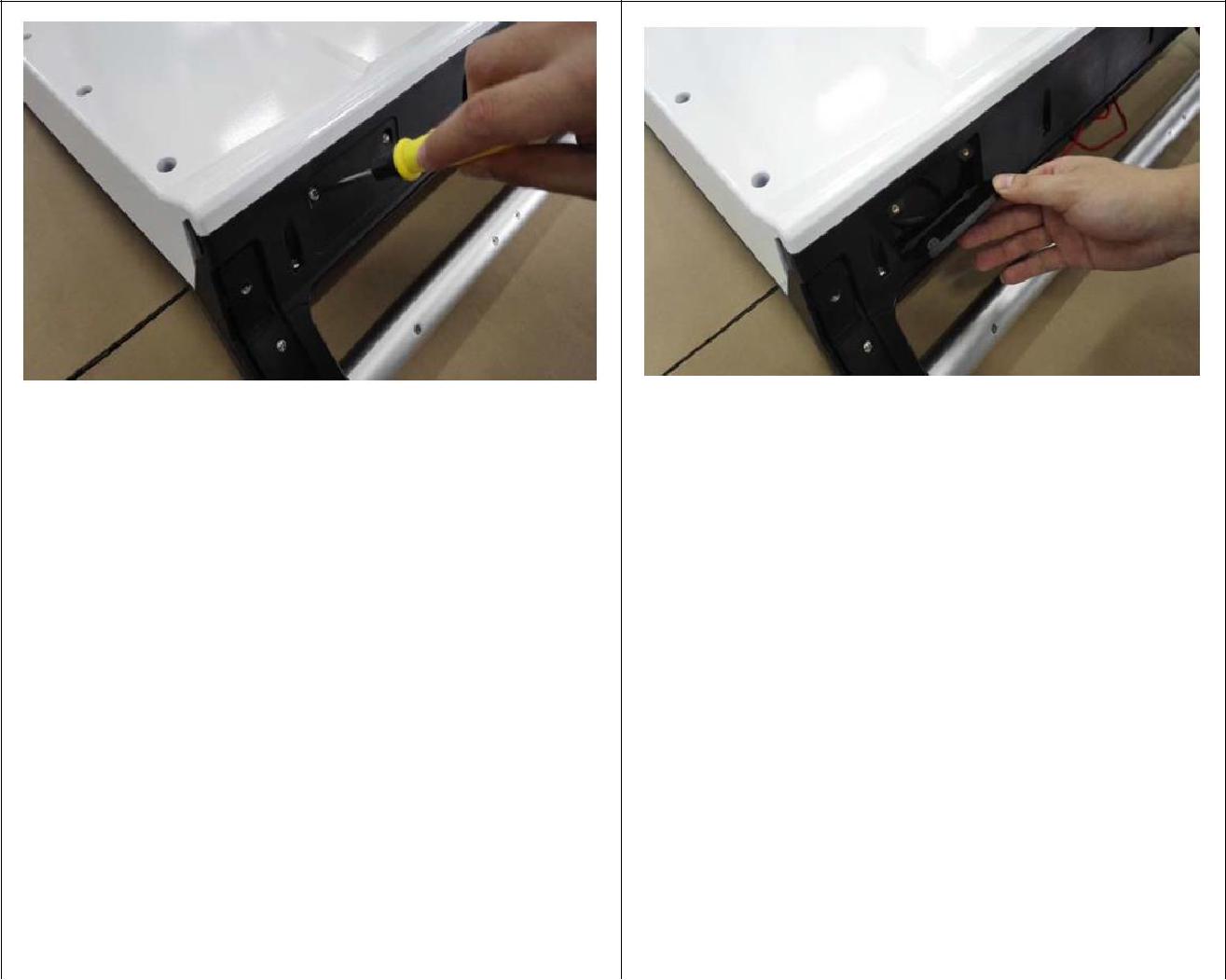 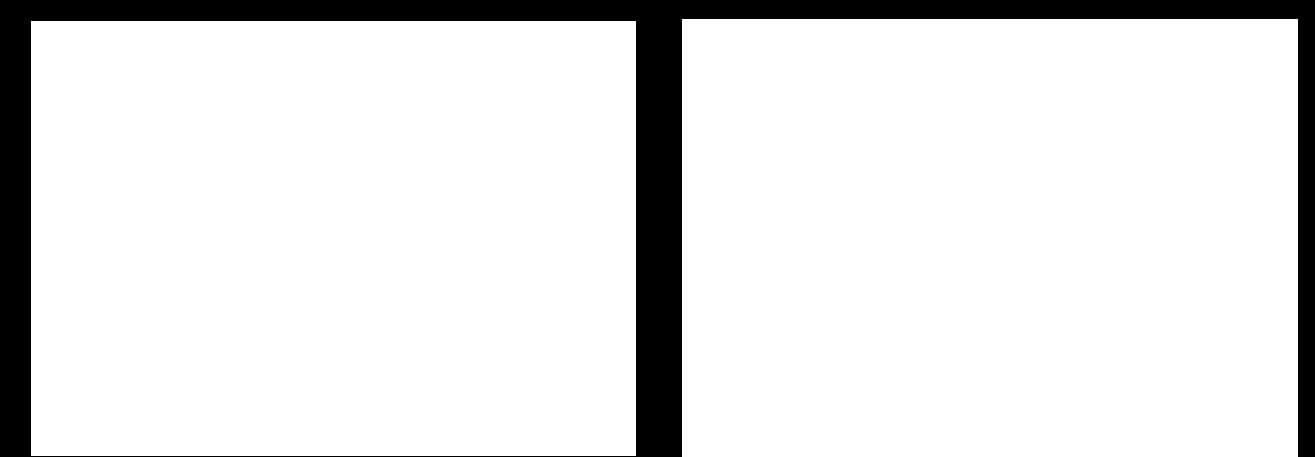 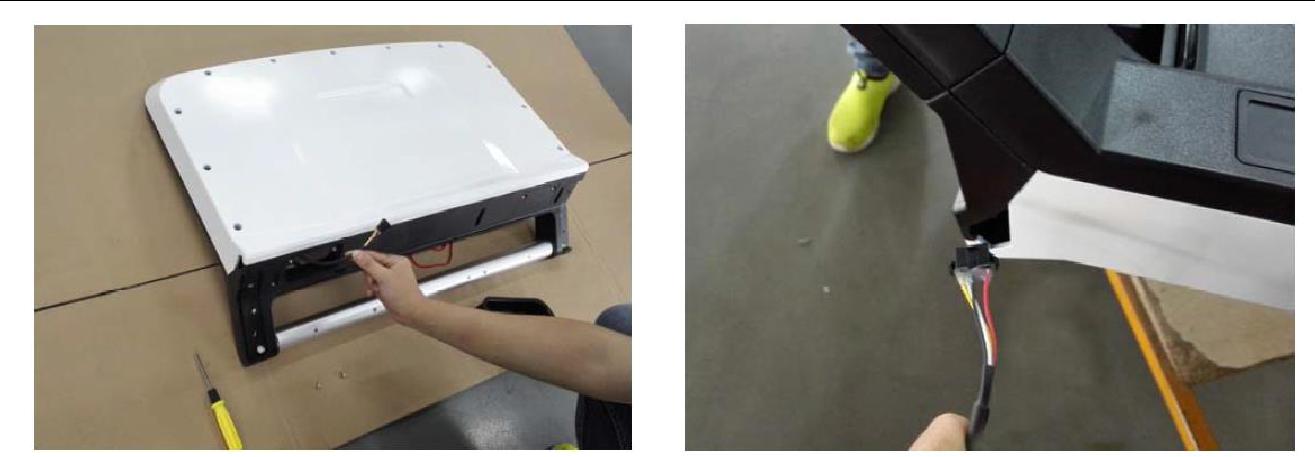 Inserati cablul mijlociu in gaura din partea dreapta a calculatorului (Fig. 4 si 5). Apoi conectati-le (Fig. 6).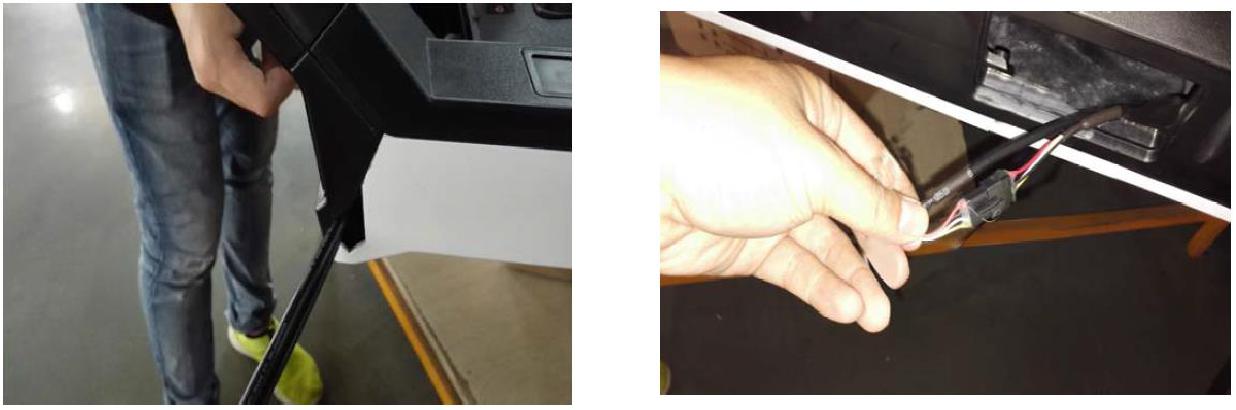 6Fixati calculatorul pe manere. Folositi suruburile furnizate si cheia M6. Strangeti ferm fiecare dintre cele 4 suruburi M8*15 si saibe plate ∮9*∮16*t1.6 (Fig. 7 si 8).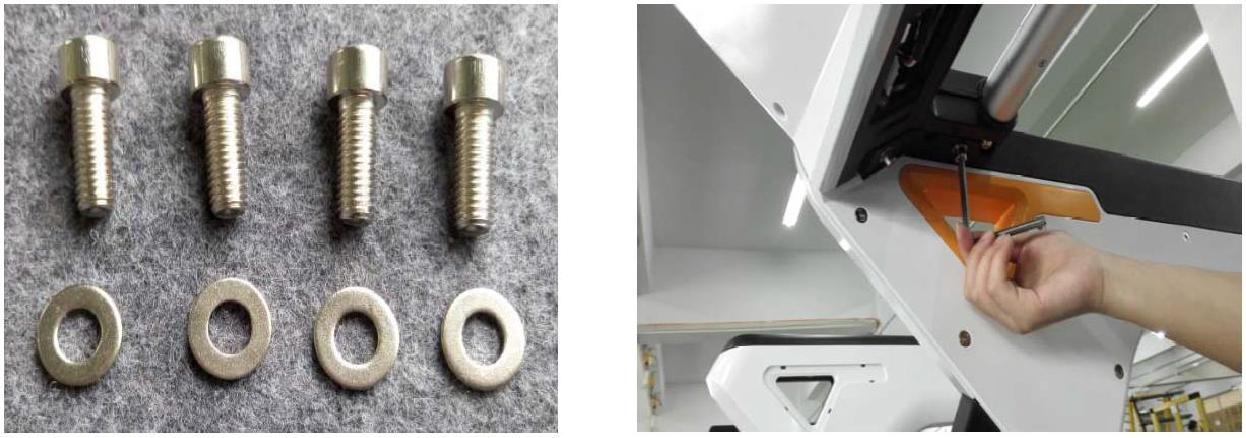 Introduceti cablul in calculator. Folositi cheia pentru a atasa capacul calculatorului (Fig. 9). La final fixati cutia de depozitare (din cutia cu accesorii) la calculator (Fig. 10).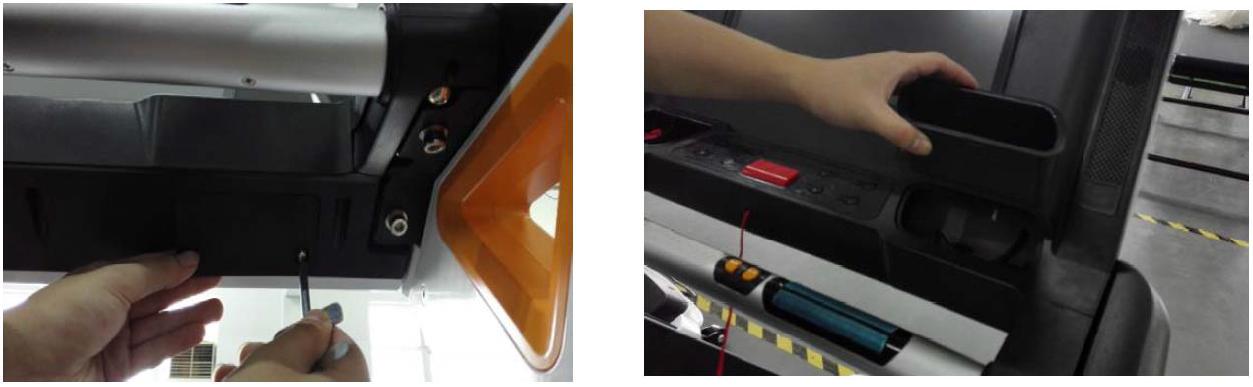 PAS 3Strangeti ferm suruburile M12*70 (120). Fixati capacele decorative (35L/R) la cadrul de baza (93) folosind suruburile M5*10 (141).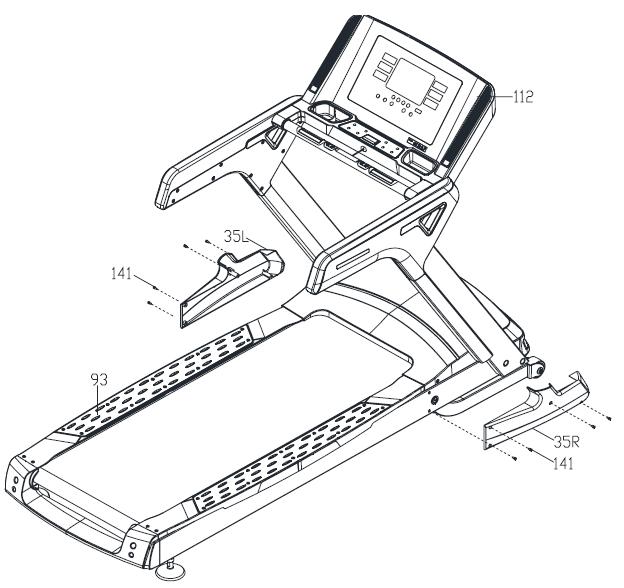 7PAS 4Daca banda de alergare nu are inaltimea egala, utilizati cheile 17-19 si 19-22  pentru a o regla. Rotiti piciorusele in sensul invers al acelor de ceas pentru a creste inaltimea, in sensul acelor de ceas pentru a scadea inaltimea.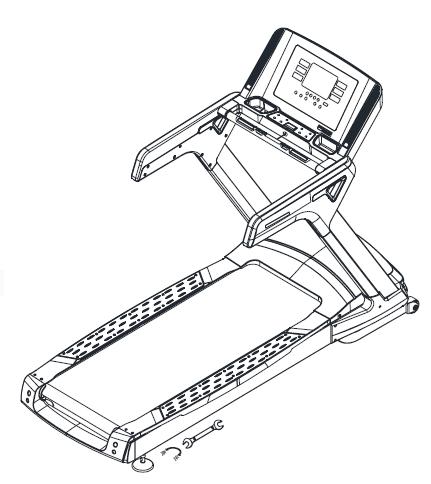 8INSTRUCTIUNI OPERARE CALCULATORECRAN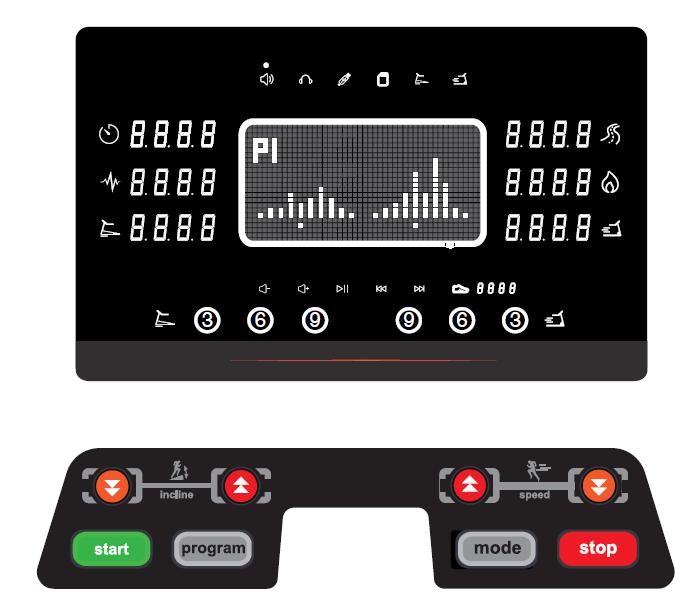 Fereastra Time: Afiseaza durata exercitiului, curpinsa in intervalul 0:00 - 99:59 min. Cand se atinge limita superioara, se incepe numaratoarea din nou de la 0:00. Modul pentru numarare inversa – incepe numaratoarea descrescatoare de valoarea setata pana la 0. Cand ajunge la 0:00, banda incetineste si apoi se opreste, intrand in modul standby.Fereastra Distance: Afiseaza distanta parcursa, in intervalul 0.00 - 99.90 km. Cand este atinsa limita superioara, numaratoarea incepe din nou de la 0:00. Modul pentru numarare inversa–incepe numaratoarea descrescatoare de la valoarea setata pana la 0. Cand ajunge la 0,00, banda incetineste si apoi se opreste, intrand in modul standby.Fereastra Pulse: Afiseaza pulsul curent al utilizatorului. In momentul cand utilizatorul pune ambele palme pe senzorii de puls, sistemul va detecta frecventa cardiaca si o va afisa pe ecran. Intervalul pentru frecventa cardiaca este cuprins intre 22 - 250 bpm. Aceste date nu trebuie folosite in scopuri medicale.Fereastra Calories: Afiseaza numarul de calorii consumate, in intervalul 0 – 9999 cal. Cand limita superioara este atinsa, se incepe din nou numaratoarea de la 0. Modul pentru numarare inversa– afiseaza descrescator consumul de calorii incepand cu valoarea setata pana la  0. Cand ajunge la 0:00, banda incetineste si apoi se opreste, intrand in modul standby.9Fereastra Speed:  Afiseaza viteza curenta.  Intervalul pentru viteza este cuprins intre 1.0 – 20 km/h.Fereastra Incline: Afiseaza inclinarea curenta. Intervalul pentru inclinare este cuprins intre 0 - 18°.Fereastra Matrix: Afiseaza cursa in modul manual. Valorile inclinarii si vitezei sunt afisate in mijlocul ecranului.  FUNCTII BUTOANE“Start” – Apasati acest buton pentru a porni banda de alergare.“Stop” – Apasati acest buton pentru a opri banda de alergare.“Mode” – Apasati butonul pentru a selecta o functie.  Apasati butonul pentru a selecta numaratoarea inversa pentru timp, distanta, calorii.“Programs” – Selectati unul dintre cele 24 de programe presetate sau 2 programe ale utilizatorului apasand acest buton in mod repetat.”Speed +” – Apasati acest buton pentru a creste viteza cu 0.1 km/h. Puteti creste valoarea cand setati timpul, distanta, caloriile.”Speed -” – Apasati acest buton pentru a scadea viteza cu 0.1 km/h. Puteti descreste valoarea cand setati timpul, distanta, caloriile.”Incline +” – Apasati acest buton in timp ce alergati pentru a mari inclinarea.”Incline -“ – Apasati acest buton in timp ce alergati pentru a scadea inclinarea.”Volume start and stop’’ – Apasati acest buton pentru a reda muzica sau a o opri.”Sound +” – Apasati acest buton pentru a creste volumul.”Sound –“  Apasati acest buton pentru a scadea volumul.”Former music“ – Apasati acest buton pentru a reda melodia precedenta.”Next music“ – Apasati acest buton pentru a reda melodia urmatoare.INSTRUCTIUNI DE OPERAREMODUL MANUALCand porniti banda, calculatorul emite un sunet de tip beep si dupa 2 secunde, banda intra in modul standby. Introduceti cheia de siguranta si apasati butonul “START” pentru a porni banda de alergare. Suprafata de alergare incepe sa ruleze incet si fereastra pentru timp, distanta si calorii va afisa valorile corespunzatoare. Puteti schimba viteza si inclinarea apasand butoanele “SPEED +”, “SPEED -“, “INCLINE +” si “INCLINE -“.MODUL DE NUMARARE INVERSAMODUL DE NUMARARE INVERSA PENTRU TIMPIn modul standby, apasati butonul “MODE” o data si fereastra pentru timp incepe sa palpaie. Timpul presetat este de 30 minute. Apasati butoanele “SPEED +” si “SPEED -“ pentru a seta timpul dorit. Cu fiecare apasare valoarea creste/scade cu 1 minut. Intervalul ajustabil pentru timp este cuprins intre 5:00 - 99:00 min.Apasati butonul “START” pentru a incepe exercitiul. Cand numaratoarea a luat sfarsit, banda se opreste automat. Puteti ajusta viteza si inclinarea in timp ce alergati.MODUL DE NUMARARE INVERSA PENTRU DISTANTAIn modul standby, apasati butonul “MODE” de 2 ori si fereastra pentru distanta incepe sa palpaie. Distanta setata implicit este de 5 km. Apasati tasta “SPEED +” si “SPEED -“ pentru a seta distanta. Cu fiecare apasare a butonului, valoarea creste/scade cu 0.1 km. Intervalul ajustabil este cuprins intre 0.50 - 99.00 km.10Apasati butonul  “START” pentru a incepe exercitiul. Cand numaratoarea a luat sfarsit, banda se opreste automat. Pueti ajusta viteza si inclinarea in timp ce alergati.MODUL DE NUMARARE INVERSA PENTRU CALORIIIn modul standby, apasati butonul “MODE” de doua ori si fereastra pentru calorii va incepe sa palpaie. Valoarea setata implicit este 100 cal. Apasati butoanele “SPEED +” si “SPEED -“ pentru a seta caloriile. Cu fiecare apasare a butonului valoarea creste/scade cu 10 cal. Intervalul este cuprins intre 20 - 990 calorii.Apasati butonul “START” pentru a incepe exercitiul. Cand numaratoarea  a luat sfarsit, banda se opreste automat. Puteti ajusta viteza si inclinarea in timp ce alergati.PROGRAME PRESETATEIn modul standby apasati butonul “PROGRAM”. Aveti de ales intre 24 programe presetate. Durata implicita a unui program este de 30 minute. Apasati butoanele “SPEED +”si “SPEED -“ pentru a alege timpul dorit, apasati butonul “START” si incepeti exercitiul. Cand timpul ajunge la valoarea 0, banda se opreste. Vezi tabelul de mai jos:PROGRAMUL UTILIZATORULUIIn modul standby, apasati butonul “PROGRAM” pentru a alege unul din cele 2 programe ale utilizatorului (U1, U2). Timpul setat ca implicit este de 30:00 min. Apasati tastele “SPEED +” si “SPEED -“ pentru a alege timpul dorit. Apasati butonul “MODE” pentru a confirma setarile si a seta viteza si inclinarea pentru fiecare faza a programului. Apasati butonul “SPEED +” si “SPEED -“ pentru a alege viteza si butonul “INCLINE +”sau“INCLINE -“ pentru a alege inclinarea. Apasati butonul “MODE” pentru a confirma setarile si a accesa urmatorul program. Dupa finalizarea setarilor apasati butonul “START” si incepeti exercitiul. Cand timpul ajunge la 0, banda se opreste automat.PROGRAMUL DE MASURARE A FRECVENTEI CARDIACEIn modul standby, apasati butonul “PROGRAM” si alegeti unul din programele– HRC1, HRC2 sau HRC3. Timpul setat ca implicit este 30:00 min. Modificati timpul apasand butoanele “SPEED +” si “SPEED -“. Apasati butonul “MODE” pentru a confirma si a seta varsta. Dupa ce apasati tasta “MODE” pentru confirmare, apasati butonul “START” si incepeti exercitiul. Cand timpul a ajuns la 0, banda se opreste automat.Calculatorul verifica frecventa cardiaca la fiecare 15 secunde. Cand frecventa cardiaca detectata este mai mica decat frecventa cardiaca tinta, viteza va creste. Daca frecventa cardiaca nu ajunge la frecventa cardiaca tinta in 15 secunde, inclinatia va creste. Viteza si inclinarea cresc alternativ. Pe de alta parte, cand frecventa cardiaca detectata este mai mare decat frecventa cardiaca tinta, viteza si inclinarea vor scadea alternativ. Viteza se modifica cu  0.2 km, iar inclinarea cu 1°.12Setarea frecventei cardiace tinta:Prog. frecventa cardiaca HRC1: frecventa cardiaca tinta = (220 - varsta) *0.65Prog. frecventa cardiaca HRC2: frecventa cardiaca tinta = (220 - varsta) *0.75Prog. frecventa cardiaca HRC3: frecventa cardiaca tinta = (220 - varsta) *0.85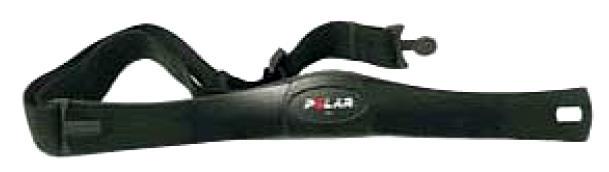 Puteti folosi centura de piept pentru a masura frecventa cardiaca curenta. Centura este rezistenta la apa. Longevitatea acestei centuri este de aproximativ 2500 ore. TEST DE DETECTARE A FRECVENTEI CARDIACETineti ambele palme pe senzorii de puls. Dupa 5 secunde, pe ecran va aparea frecventa cardiaca tinta. Datele sunt doar pentru referinta si nu trebuie folosite in scopuri medicale.Asezati pe piept centura, iar dupa 5 secunde pe ecran se afiseaza frecventa cardiaca curenta. Datele nu trebuie folosite in scopuri medicale.(Functia este optionala).MODUL DE ECONOMISIRE A ENERGIEICalculatorul intra in modul de economisire a energiei dupa 4 minute de activitate. Pentru pornire, apasati orice buton.MP3In timp ce banda este pornita, conectati dispozitivul MP3 sau un alt dispozitiv audio. Cand conectati un card SD sau USB, selectia melodiilor si a volumului se face de la calculator.Cand conectati banda la un dispozitiv MP3 extern, selectia volumului si a melodiilor se face de pe dispozitivul respectiv.SCHIMBARE SISTEM METRIC-INCH SI AJUSTARE INCLINAREApasati butonul “START” si scoateti cheia de siguranta. Conectati din nou cheia de siguranta si setati sistemul metric/inch cu butoanele “SPEED +” sau “SPEED -“. Selectati “SI” (sistem metric) sau “Eng” (sistem inch) in fereastra pentru viteza. Apasati butonul “START” pentru confirmare si banda va intra in modul standby.In modul standby apasati butoanele “SPEED +”, “SPEED -“, “INCLINE +”, “INCLINE -“ in acelasi timp pentru 3 secunde si accesati inclinarea automata. Dupa ce ati finalizat, banda intra in modul standby.SETARE PARAMETRIApasati butoanele “SPEED +“ si “SPEED -“ in acelasi timp. Scoateti cheia de siguranta si conectati-o din nou. Asteptati pana ce fereastra pentru calorii si fereastra pentru viteza afiseaza ”0”. Eliberati butoanele SPEED si accesati modul de setare a parametrilor. 13In modul de setare a parametrilor, fereastra pentru calorii afiseaza parametri nr. 0~9 si fereastra pentru viteza afiseaza valoarea parametrilor. Folositi butoanele “SPEED +/-“ pentru a schimba setarile parametrilor. Apasati butonul “START” pentru a confirma setarile si treceti la urmatorul parametru. Cand opriti alimentarea sau scoateti cheia de siguranta, dispozitivul va emite un sunet. Introduceti cheia de siguranta din nou sau apasati tastele “SPEED +” si “SPEED -“ in acelasi timp. Veti iesi din modul de setare a parametrilor.DEPANARE (ERORI AFISATE)Er-1: Banda este pornita, calculatorul nu reactioneaza.Verificati cablul de la calculator.Verificati conexiunea dintre calculator si  controller.Er-2: Eroare sistem inclinareVerificati cablul motorului de inclinare.Verificati daca motorul de inclinare este defect.Verificati daca este deteriorat controllerul.Er-3: Protectie supra-tensiuneVerificati tensiunea sa fie in intervalul: AC220-240V.Er-4: Protectie supra-curentVerificati daca componentele mobile ale benzii sunt blocate.Verificati lubrifierea. Lubrifierea insuficienta poate mari frecarea intre suprafata de alergat si placa.Verificati daca placa sau suprafata de alergare sunt deteriorate.Verificati daca este deteriorat controllerul sau motorul.Er-5: Protectie supra-sarcinaVerificati daca componentele mobile sunt blocate.Verificati starea lubrifierii. Lubrifierea insuficienta poate mari frecarea intre suprafata de alergat si placa.Verificati daca placa sau suprafata de alergare sunt deteriorate.Verificati daca este deteriorat controllerul sau motorul.14Er-6: Motorul nu functioneazaVerificati conexiunile motorului. Verificati cablurile si stecherul.Verificati motorul si controllerul, daca sunt in stare buna.Er-7: Controllerul nu detecteaza semnalVerificati cablul calculatorului.Verificati conexiunea dintre calculator si controller.SAFE: Cheia de siguranta nu functioneazaVerificati daca cheia de siguranta este corect conectata.Verificati daca magnetul este corect conectat.Ecranul nu afiseaza nimicVerifiati priza.Verificati daca este pornit intrerupatorul.Verificati sigurantele. Inlocuiti-le daca este necesar.A.   Functia Safety lock Daca scoateti cheia de siguranta, ecranul va afisa “SAFE” si va fi emis un sunet. Daca banda ruleaza, se va opri imediat. Daca cheia de siguranta nu este inserata in calculator, butoanele nu functioneaza.Functia de economisire a energieiSistemul este prevazut cu functie de economisire a energiei function. Daca timp de 10 minute nu exista activitate, sistemul intra in modul de economisire a energiei, iar ecranul se inchide automat.  Apasati orice buton pentru a porni ecranul.Functia MP3  (personalizata)Conectati dispozitivul MP3 sau un alt dispozitiv audio dupa ce porniti banda. Calculatorul va reda muzica iar dvs. puteti ajusta volumul de pe dispozitivul audio.Functia USB (personalizata)Interfata USB se poate folosi pentru a conecta un dispozitiv extern, cum ar fi USB sau un  smartphone. Conectand USB banda va reda melodii MP3. Conectati telefonul cu cablului de incarcare.OprirePuteti opri banda in orice moment.AtentieVerificati alimentarea si cheia de siguranta inainte de a incepe exercitiul.In caz de urgenta, scoateti cheia de siguranta pentru a opri banda imediat. Dupa inserarea cheii de siguranta, sistemul intra in modul standby.Nu reparati banda dvs., deoarece o puteti deteriora si exista riscul de accidentare. Contactati furnizorul.  ANTRENAMENT SIGURConsultati medicul inainte de a incepe orice program de exercitii, el va poate recomanda frecventa, intensitatea, si durata antrenamentului in functie de varsta si starea de sanatate. Daca aveti simptome precum: durere in piept, ameteala, greata sau orice disconfort, opriti-va imediat si consultati medicul inainte de a continua antrenamentul. Daca nu sunteti sigur si viteza sa alegeti, utilizati ca referinta datele de mai jos.:15ATENTIE:Utilizatorii care doresc sa se antreneze mergand, trebuie sa aleaga o viteza de 6 km/h, sau mai mica.Utilizatorii care doresc sa se antreneze alergand, trebuie sa aleaga o viteza de 8 km/h, sau mai mare.MENTENANTAATENTIE: Asigurati-va ca alimentarea este oprita inainte de a curata sau a efectua mentenanta benzii. 1.	CURATARE Stergeti praful in mod regulat. Curatati partile expuse pe ambele parti a suprafetei de alergare. Pantofii sport trebuie sa fie intotdeauna curati. Partea superioara a suprafetei de alergare trebuie curatata cu o carpa moale cu sapun. Atentie sa nu ajunga lichid la componentele electrice si in partea inferioara a suprafetei de alergare.ATENTIE: Scoateti banda de alergare din priza inainte de a scoate capacul de la motor. Scoateti capacul de la motor si aspirati praful de sub motor in mod regulat.2.	LUBRIFIERE Frecarea dintre placa si suprafata de alergare joaca un rol major in durata de utilizare a benzii. Va recomandam sa inspectati placa in mod regulat. Daca placa este deteriorata, contactati furnizorul.Lubrifierea recomandata a placii si suprafetei de alergare:INSTRUCTIUNI DE MENTENANTAPentru a prelungi durata de utilizare a benzii, opriti banda timp de 10 minute dupa 2 ore de alergare.O suprafata de alergare prea slabita, va aluneca atunci cand alergati; o suprafata de alergat prea stransa, va afecta performanta motorului si duce la uzura prematura a rolelor. Nivelul optim de tensionare al benzii: ridicati suprafata de alergare, distanta intre aceasta si placa trebuie sa fie intre 50 – 75 mm.AJUSTAREA TENSIONARII SUPRAFETEI DE ALERGARESuprafata de alergare trebuie sa ruleze pe centru. Asezati banda pe o suprafata dreapta, si lasati-o sa ruleze cu viteza de 6 - 8 mile pe ora. Observati deviatia suprafetei de alergare. Daca suprafata de alergare deviaza spre dreapta, scoateti cheia de siguranta si opriti alimentarea. Invartiti surubul de ajustare drept in sensul acelor de ceas ¼ de tura, conectati cablul de alimentare la priza, atasati cheia de siguranta si banda va porni. Repetati pasii de sus pana ce suprafata de alergare ruleaza pe centru.16Figura A Daca suprafata de alergare deviaza spre stanga, scoateti cheia de siguranta si opriti alimentarea. Invartiti surubul stang de ajustare in sensul acelor de ceas ¼ de tura, porniti alimentarea si atasati cheia de siguranta. Verificati daca suprafata de alergare deviaza. Repetati pasii de mai sus pana ce suprafata de alergare ruleaza pe centru.Figura B. Dupa o utilizare mai indelungata, tensionarea suprafetei de alergare se poate slabi si va trebui sa o ajustati. Scoateti cheia de siguranta si cablul de alimentare din priza si rotiti suruburile de ajustare  in sensul acelor de ceas, ¼ de tura. Porniti alimentarea si atasati cheia de siguranta-banda incepe sa ruleze. Urcati-va pe banda pentru a verifica tensionarea. Repetati pasii de mai sus pana ce suprafata de alergare este stransa suficient. (figura C).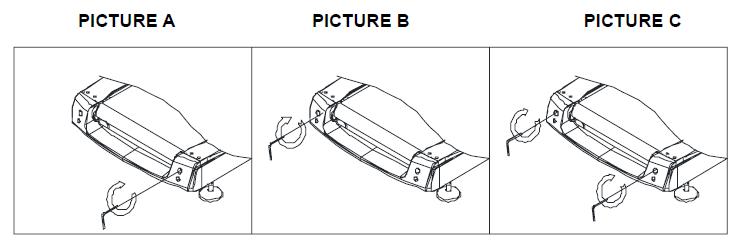 AJUSTAREA SUPRAFETEI DE ALERGARESuprafata de alergare se va slabi in timp si va fi necesar sa o ajustati. Cum sa verificati suprafata de alergat: Porniti banda de alergare si incercati sa apasati suprafata de alergare. Daca sesizati ca banda scapa, inseamna ca suprafata de alergare sau cureaua V-Belt este larga. Trebuie sa va dati seama care parte este larga: Scoateti cele 4 suruburi de la carcasa motorului. Apoi lasati banda sa ruleze cu viteza de 1 km/h. Urcati-va pe banda de alergare, tineti-va de manere si incercati sa apasati cu picioarele suprafata de alergat.Daca banda nu se opreste cand o apasati cu picioarele, atunci suprafata de alergare si cureaua motorului nu trebuie ajustate.Daca suprafata de alergare se opreste cand o apasati cu picioarele, dar rola din fata nu se opreste, inseamna ca suprafata de alergare trebuie ajustata.Daca suprafata de alergare si rola din fata se opresc, iar motorul inca functioneaza, dar cureaua motorului se opreste atunci trebuie sa ajustati cureaua motorului.METODE DE AJUSTAREPas 1: Desfaceti cele 4 suruburi de la carcasa de protectie a motorului si scoateti-o.Pas 2: Desfaceti cele 4 suruburi de la baza motorului (nu detasati) si reglati surubul de ajustare de la baza motorului. Inversati cureaua motorului, intre axa motorului si rola din fata. Daca este prea larga, inversati curea poly V 100%. Daca este prea stransa, gradul de inversie a curelei poly V este foarte limitat. Daca puteti inversa cureaua motorului dupa ajustare cu aproximativ 80%, atunci cureaua motorului este stransa. Ajustati cureaua V-belt astfel incat sa se poata roti la 80%.Pas 3: Blocati cadrul de baza al motorului si atasati capacul motorului. 17VEDERE DE ANSAMBLU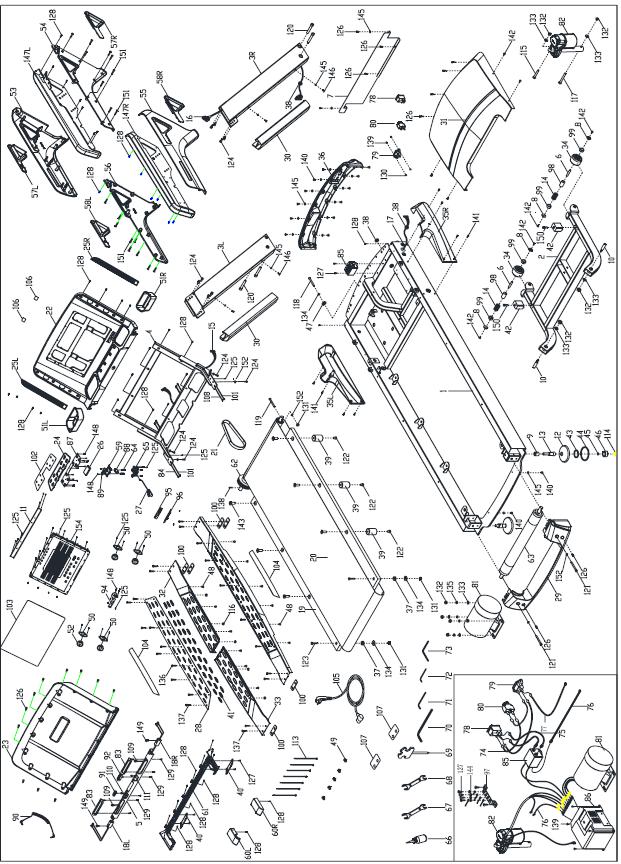 18LISTA COMPONENTEFig. 1Fig. 2Fig. 3Fig. 4Fig. 5Fig. 6Fig. 7Fig. 8Fig. 9Fig. 10Program/TimeProgram/TimeTimpul fixat de 30 minute/10 = fiecare fazaTimpul fixat de 30 minute/10 = fiecare fazaTimpul fixat de 30 minute/10 = fiecare fazaTimpul fixat de 30 minute/10 = fiecare fazaTimpul fixat de 30 minute/10 = fiecare fazaTimpul fixat de 30 minute/10 = fiecare fazaTimpul fixat de 30 minute/10 = fiecare fazaProgram/TimeProgram/Time12345678910P1Speed1143435425P1P1Incline1123312232Incline1123312232P2Speed2546464252P2P2Incline1233223522Incline1233223522P3Speed2545454432P3P3Incline1223122221Incline1223122221P4Speed3675859643P4P4Incline2233224622Incline2233224622P5Speed3675867643P5P5Incline1243224521Incline1243224521P6Speed2864597543P6P6Incline2262342221Incline2262342221P7Speed2674474262P7P7Incline456699101063Incline456699101063P8Speed2468786232P8P8Incline3544344332Incline3544344332P9Speed2455656332P9P9Incline3534234232Incline3534234232P10Speed2353353633P10P10Incline4435677533Incline4435677533P11Speed3588957632P11P11Incline456699101063Incline456699101063P12Speed3554464234P12P12Incline35671010101063Incline35671010101063P13Speed357891085441111Incline1234554321P14Speed246810108642P14P14Incline4567887654Incline4567887654P15Speed34781098654P15P15Incline3456788532Incline3456788532P16Speed2354557542P16P16Incline0224466110Incline0224466110P17Speed26839410432P17P17Incline661010333710Incline661010333710P18Speed1545954532P18P18Incline5588101010710Incline5588101010710P19Speed3484386441P19P19Incline2444423310Incline2444423310P20Speed3236666522P20P20Incline3355552210Incline3355552210P21Speed2656867432P21P21Incline2333441120Incline2333441120P22Speed24681086466P22P22Incline2366359353Incline2366359353P23Speed24684278101P23P23Incline3653535542Incline3653535542P24Speed24646810864P24P24Incline2553553342Incline2553553342No.ParametruUnitateInterval      Configurare calculator      Configurare calculator1Lowest speedkm/h0.3~3.02Highest speedkm/h8.0~25.03Biggest incline valuedegree12.0~20.04Speed up time/miless (second)0.2~20.05Speed down time/milesS (second)0.2~20.06Lowest speed ratio mileage/rotationmm (millimetre)10.0~200.07Medium speed ratio mileage/rotationmm (millimetre)10.0~200.08Highest speed ratio mileage/rotationmm (millimetre)10.0~200.09Self-checking transmission ratiomm (millimetre)0.0~Speed 1 - 3.0 km/hSpeed 1 - 3.0 km/hpersoane fara conditie fizicaSpeed 3.0 - 4.5 km/hSpeed 3.0 - 4.5 km/hpersoane care nu se antreneaza desSpeed 4.5- 6.0 km/hmers normalSpeed 6.0- 7.5 km/hmers rapidSpeed 7.5- 9.0 km /hjoggingSpeed 9.0- 12.0 km/halergator intermediarSpeed 12.0 - 14.5 km/hSpeed 12.0 - 14.5 km/halergator experimentatSpeed over 14.5 km/h  Speed over 14.5 km/h  alergator excelent1.Utilizare ocazionala (< 3 ore/saptamana)anual2.Utilizare medie (3 - 5 ore/saptamana)o data la 6 luni3.Utilizare frecventa (mai mult de 5 ore/saptamana)o data la 3 luniNR.DENUMIREDESCRIEREBUC.NR.DENUMIREDESCRIEREBUC.1Cadru principal12Suport13L/RStalpi L/R24Suport calculator15Cot manere16Ax roti de25Cot manere16transport2transport7Suspensie18Capace roti de 47Suspensie18transport4transport9Rulmenti210Ax reglaj6#29210inclinare6#2inclinare11Baza calculator112Saiba211112Saiba213Tub de legatura214Rulment213Tub de legatura214215Cablu superior calculator116Cablu mijlociu1115Cablu superior calculator116calculator11calculatorCablu inferior Tub conectare17Cablu inferior 118L/R217calculator118L/R2calculatorstang/dreptstang/drept19Placa120Suprafata alergare121Curea122Carcasa calculator121122Carcasa calculator123Carcasa inferioara124Butoane123calculator124Butoane1calculator25L/RParte fixa226Buton siguranta125L/Rdifuzor226Buton siguranta1difuzor27Cheie siguranta128Saiba227Cheie siguranta128229Capace spate130Banda229Capace spate130decorativa2decorativa31Capac superior132Sina laterala fata231motor132Sina laterala fata2motor33Bara laterala234Roti de transport235L/RL/R Capace236Carcasa fata135L/Rstalpi236Carcasa fata1stalpi37Saiba238Inel437238Inel439Saiba640Capac cablu241Saiba6642Saiba2416642243Saiba244Saiba245Saiba246Set suruburi245Saiba2462Capac protectie electrostatica47148Opritor 1249Cablu conectare550Suport difuzor449550451L/RCutie depozitare252Suport difuzor451L/RCutie depozitare252453Capac maner stanga154Capac maner stanga153154155Capac maner156Capac maner dreapta155dreapta1561dreapta57L/R57L/RStrat decorativ258L/RStrat257L/R57L/R           stang258L/Rdecorativ drept2           stangdecorativ drept5959Comutator160L/RCapace25959siguranta160L/R L/R2siguranta L/R6161Capac inferior162Rola fata16161senzor puls162Rola fata1senzor puls6363Rola spate164Arc26363Rola spate16426565Baza cheie166Silicon16565       siguranta166Silicon1       siguranta6767Cheie17 - 19168Cheie19 - 2216969Cheie170CheieM10*50*225L17171CheieM6*80*80L272CabluM5*33*155L116A, L150 mm,W/6 mm wire7373CheieM4*25*145L174Cabluplug, w/2 pcs3PC250insulating bush16A, L300 mm,16A, L200 mm,W/6m, stecher 16A, L200 mm,W/6m, stecher CabluW/6 mm wire7575Piulite w/2 buc276CabluW/6 mm wire27575Piulite w/2 buc276plug, w/1 pcs2PC250plug, w/1 pcsPC250PC250izolatiePC250izolatie16A, L300 mm,FirW/6mm stecher7777Fir w/2 buc178Intrerupator17777 w/2 buc178Intrerupator1PC250PC250izolate7979Capat priza180Protectie suprasarcina18181Motor182Motor inclinare18383Componente senzori284Buton inclinare18383           puls2841           puls8585Filtru186Controler18787Butoane188Comutator micro18787188Comutator micro18989Buton190Cablu MP318989de urgenta190Cablu MP31de urgenta9191Buton 192Buton viteza19191inclinare1921inclinare9393Ansamblu194Placa PC wireless19393cadru194Placa PC wireless1cadru9595USB sticker196Placa PC-USB1Ground wireManson9797Ground wire19829797base1982base9999Manson4100Saiba6101101Cablu de conexiune2102Buton sticker11011012102Buton sticker1103103Suport panou1104Sine laterale sticker2105105Cablu alimentare1106            sticker                                                                   difuzoare2105105Cablu alimentare11062107107Sticker2108      Buton viteza2107107Sticker21082109109Cablu senzor puls2110Buton inclinare1109109Cablu senzor puls21101111Cablu s. vitezaCablu s. viteza1112Calculator11111112Calculator1113Banda de imbinareBanda de imbinare7114Ineldiametru 37.82grosime 1.6115SurubSurubM10*451116PiulitaM610117SurubSurubM10*601118SurubM8*701119SurubSurubM8*701120SurubM12*704121SurubSurubM8*802122SurubM12*156123SurubSurubM8*402124SurubM8*1512125SurubSurubST3.0*1039126SurubM6*1521127SurubSurubM4*812128SurubST4.0*1546ST4.0*15 129SurubSurub6130PiulitaM4 2131PiulitaPiulitaM8 3132PiulitaM10 2133SaibaSaiba∮11*∮20*t2.08134Saiba∮9*∮24*t1.63133SaibaSaiba8134Saiba3135SaibaSaiba∮10.2*∮18.8*t34136SurubM6*18L10135SaibaSaiba4136SurubM6*18L10M6*30137SurubSurubM6*30L18138Surub1M6*10M4*15 139SurubSurub6140Surub14M15*15 M6*12 141SurubSurub8142Surub8M12*35 10.9143SurubSurub6144SaibaM4 4145SaibaSaiba∮6.6*∮16*t1.620146SurubM6*104145SaibaSaiba20146SurubM6*104147L/RSpuma manereSpuma manere2148SurubST2.2*6.5L18147L/R2148SurubST2.2*6.5L18M8*15 149SurubSurub2150SurubM8*202    M6*35 10.9∮9*∮16*t1.2151SurubSurub152Saiba∮9*∮16*t1.27151SurubSurub152Saiba7153SurubSurubM4*124154Placa calculator1